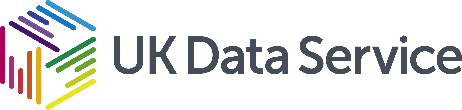 Grant Number: ES/W007568/1 Sponsor: ESRCProject title: The Post-war Dream and its AfterlivesThe following files have been archived:Publications: The following publications are anticipated in 2023 and 20242023: Singleton, A. Urban walking: Working with others to make visual the past in the present. Visual Studies2024: Singleton, A. Spatial methods for participatory lifecourse research. In Wanka, A et al (Eds) Linking Ages: A Dialogue Between Childhood and Ageing Research. Routledge   Other individuals were interviewed using this method. Please contact me for further details.File nameFile description (Short description of content, sample size, format, any linking between different types of data, i.e. survey and interviews/focus groups)Spatially-led video interviewsThe text contained within the abstract in a form which is easier to read. Explains that this record results from an interview with one individual who was happy for their likeness to be used.Appendix 1 – Intro letter and PISDocuments given to participant(s)Appendix 2 – Consent FormDocuments given to participant(s)Appendix 3 – Topic GuideDocuments given to participant(s)Appendix 4 – Video release formDocuments given to participant(s)Video move to Newport from London 1963…A short film edited from the interview. This gives context about the advantages of modern housing in the 1960sDemolitions in Newport mid 1970sAn edited film account of the plan to build a by-pass road through Newport. Interesting background on the desire to renew the urban fabric of towns and cities in the UK.Video opening Newport Library 1968Edited film extract with context about the opening of Newport Library. Reveals power of geography to connect people with memories.